UNIVERSIDADE FEDERAL DO AGRESTE DE PERNAMBUCO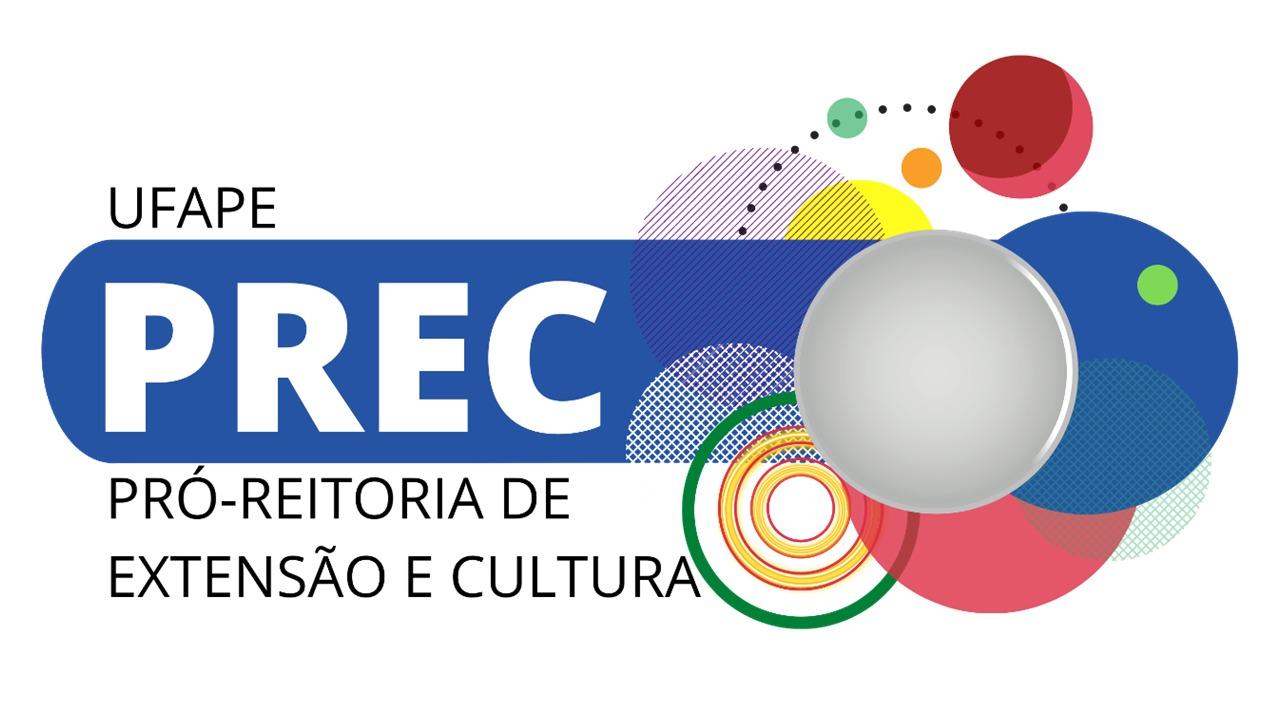 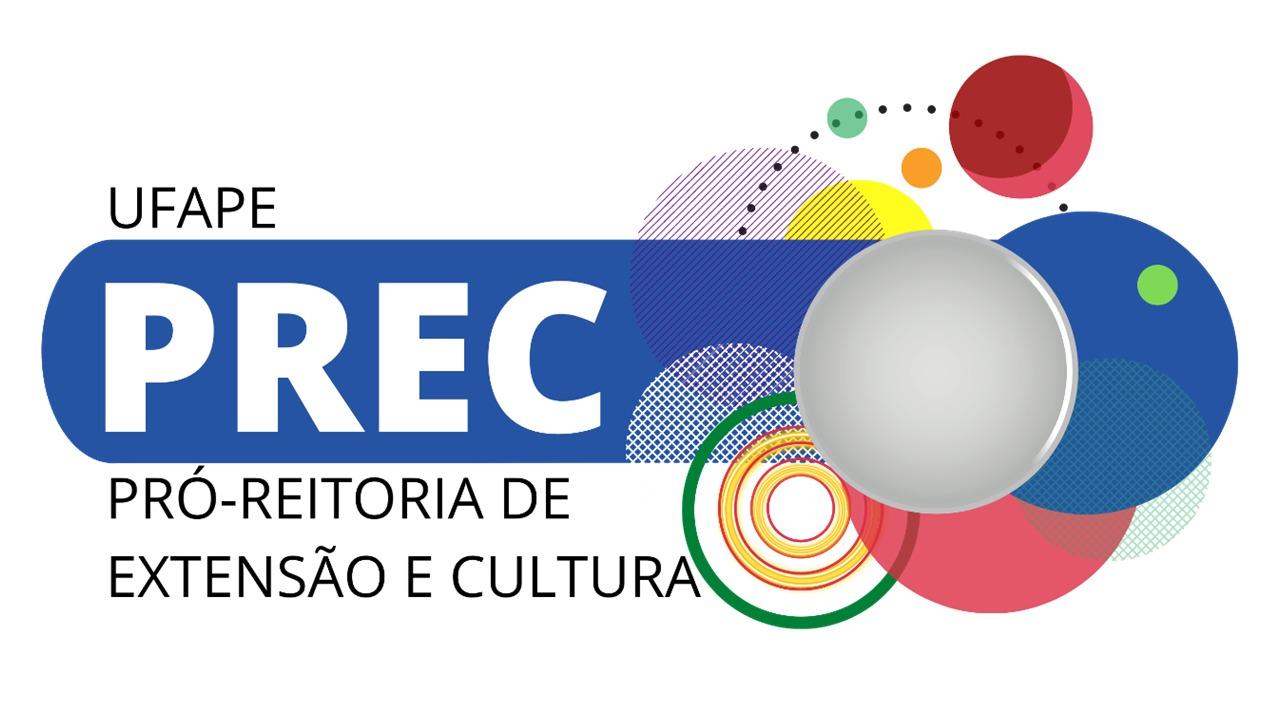 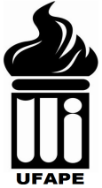 PROJETO DE EXTENSÃO UNIVERSITÁRIAPARTE 1 - IDENTIFICAÇÃO DO PROJETOEdital: PIBEX UFAPE 2022  Período da ação: 01 julho a 31 de dezembro de 2022Local(is) de Realização do Projeto: Título do projeto Coordenador(a)/Gestor(a)* Docente que lecionar em mais de um curso de graduação, optar pelo curso, cuja temática da ação mais se correlaciona.** Caso o Coordenador do projeto seja Técnico de Nível Superior.Área temática principal da ação, de acordo com a Política Nacional de ExtensãoIdentifique quais Objetivos de Desenvolvimento Sustentáveis (ODS) da Agenda 2030 da ONU, estão presentes no projeto (para maiores esclarecimentos sobre ODS acesse o link)PARTE 2 - IDENTIFICAÇÃO DA EQUIPE E PARCERIASEquipe (integrantes INTERNOS à UFAPE da equipe de execução. Sem limite de pessoas)Equipe (integrantes EXTERNOS à UFAPE. Sem limite de pessoas)Parcerias interinstitucionais (se houver)PARTE 3 – DETALHAMENTO DO PROJETOOrientações gerais para elaboração do projeto: A proposta deverá ser feita seguindo a estrutura desse modelo e deverá conter até 10 páginas. O texto deverá ser elaborado com fonte TIMES NEW ROMAN 12, alinhamento justificado e espaçamento simples entre linhas (exceto quando instruções específicas forem dadas para algum campo). Após elaboração do projeto, o(a) coordenador(a) deverá encaminhar a proposta (arquivo PDF) com ofício de encaminhamento para abertura de processo administrativo no SIPAC (processo@ufape.edu.br), com cópia para a Comissão de Extensão e Cultura da UFAPE (comissao.extensao@ufape.edu.br), seguindo o fluxo de tramitação de projetos proposto na Resolução CONSEPE/UFAPE n°001/2021 (Resolucao_001_2021.pdf). A partir da institucionalização da proposta, o(a) coordenador(a) deverá atentar ao cronograma de avaliação e tramitação da Comissão de Extensão (CE) e decisão pela Câmara de Extensão da UFAPE, que será divulgado pela CE. 1) Resumo 1.1) Palavras-chave 2) Objetivos (justificado, até 2000 caracteres, incluindo-se os espaços)3) Introdução 4) Caracterização da proposta extensionista  5) Metodologia 6) Avaliação 7) Resultados esperados 8) Referências Bibliográficas9) Cronograma de Atividades: OBS: Preencher apenas os campos necessários deixando em branco os excedentes. Nome:CPF:E-mail institucional:Telefone:Cargo: Docente Técnico de Nível SuperiorCurso*/Setor de Atuação**: ComunicaçãoCulturaDireitos Humanos e JustiçaEducaçãoMeio Ambiente SaúdeTecnologia e ProduçãoTrabalho1.Erradicação da pobreza2. Fome zero e agricultura sustentável3. Saúde e Bem-estar4. Educação de qualidade5. Igualdade de Gênero6. Água potável e Saneamento7. Energia Acessível e Limpa8. Trabalho decente e crescimento econômico9. Indústria, Inovação e Infraestrutura10. Redução das desigualdades11. Cidades e comunidades sustentáveis12. Consumo e produção responsáveis13. Ação contra a mudança global do clima14. Vida na água15. Vida terrestre16. Paz, justiça e instituições eficazes17. Parcerias e meios de implementaçãoNome: CPF: E-mail:Telefone:Vínculo institucional: Discente da UFAPE. Curso de Graduação:Função: Bolsista. Carga horária semanal dedicada: 20 horas semanaisNome: CPF:E-mail institucional:Telefone:Vínculo institucional:Função:   Vice-coordenador (Se houver)Nome (sigla) e tipo de instituição/IPESRedigir o documento sem limite de caracteres, mas respeitando o máximo de 10 páginas do projeto.Devem ser apresentadas as informações que caracterizam as ações de extensão universitária e sua relação com as Diretrizes da Extensão (Resolução CNE/CES nº 7, de 18 de dezembro de 2018):Descrição do público-alvo da ação:Interação dialógica: Identificação das questões/problemas que justificam a ação extensionista: Papel da ação na formação discente: Indissociabilidade entre Ensino, Pesquisa e Extensão: Interdisciplinaridade e outras possíveis interações: Atividade (Descrever as atividades de acordo com os objetivos e metodologia proposta)Participantes da atividadeCarga horária mensal da atividadeMeses Início: 01/07/2022; Fim: 31/12/2022.Meses Início: 01/07/2022; Fim: 31/12/2022.Meses Início: 01/07/2022; Fim: 31/12/2022.Meses Início: 01/07/2022; Fim: 31/12/2022.Meses Início: 01/07/2022; Fim: 31/12/2022.Meses Início: 01/07/2022; Fim: 31/12/2022.Atividade (Descrever as atividades de acordo com os objetivos e metodologia proposta)Participantes da atividadeCarga horária mensal da atividadeJulAgoSetOutNovDez